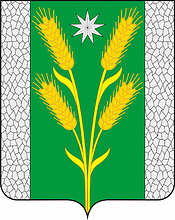 АДМИНИСТРАЦИЯ БЕЗВОДНОГО СЕЛЬСКОГО ПОСЕЛЕНИЯКУРГАНИНСКОГО РАЙОНАПОСТАНОВЛЕНИЕот 05.07.2021										№ 100поселок СтепнойО внесении изменений в постановление администрацииБезводного сельского поселения Курганинского районаот 8 февраля 2016 г. № 30«Об утверждении административного регламентапредоставления муниципальной услуги «Предоставлениевыписки из реестра муниципального имущества»В соответствии с Федеральным законом от 6 октября 2003 г. № 131-ФЗ «Об общих принципах организации местного самоуправления в Российской Федерации», Федеральным законом от 27 июля 2010 г. № 210-ФЗ «Об организации представления государственных и муниципальных услуг», Уставом Безводного сельского поселения Курганинского района, зарегистрированного управлением Министерства юстиции Российской Федерации по Краснодарскому краю от 7 июня 2017 г. № RU 235173022017001 п о с т а н о в л я ю:1. Утвердить изменения в приложение к постановлению администрации Безводного сельского поселения Курганинского района от 8 февраля 2016 г. № 30 «Об утверждении административного регламента предоставления муниципальной услуги «Предоставление выписки из реестра муниципального имущества» согласно приложению, к настоящему постановлению.2. Настоящее постановление опубликовать в периодическом печатном средстве массовой информации органов местного самоуправления «Вестник органов местного самоуправления Безводного сельского поселения Курганинского района».3. Постановление разместить на официальном сайте администрации Безводного сельского поселения Курганинского района в сети Интернет.4. Постановление вступает в силу со дня его официального опубликования.Глава Безводного сельского поселения Курганинского района					Н.Н. БарышниковаПриложениеУТВЕРЖДЕНЫпостановлением администрацииБезводного сельского поселения Курганинского районаот 05.07.2021 № 100ИЗМЕНЕНИЯ,вносимые в приложение к постановлению администрацииБезводного сельского поселения Курганинского районаот 8 февраля 2016 г. № 30«Об утверждении административного регламента предоставления муниципальной услуги «Предоставление выписки из реестра муниципального имущества»1. Раздел 2 Регламента «2. Стандарт предоставления муниципальной услуги» дополнить пунктом 2.18. следующего содержания:«2.18. Обеспечение беспрепятственного доступа инвалидов к объектам социальной, инженерной и транспортной инфраструктур.Органы местного самоуправления (в сфере установленных полномочий), организации независимо от их организационно-правовых форм обеспечивают инвалидам (включая инвалидов, использующих кресла-коляски и собак-проводников):1) условия для беспрепятственного доступа к объектам социальной, инженерной и транспортной инфраструктур (жилым, общественным и производственным зданиям, строениям и сооружениям, включая те, в которых расположены физкультурно-спортивные организации, организации культуры и другие организации), к местам отдыха и к предоставляемым в них услугам;2) условия для беспрепятственного пользования железнодорожным, воздушным, водным транспортом, автомобильным транспортом и городским наземным электрическим транспортом в городском, пригородном, междугородном сообщении, средствами связи и информации (включая средства, обеспечивающие дублирование звуковыми сигналами световых сигналов светофоров и устройств, регулирующих движение пешеходов через транспортные коммуникации);3) возможность самостоятельного передвижения по территории, на которой расположены объекты социальной, инженерной и транспортной инфраструктур, входа в такие объекты и выхода из них, посадки в транспортное средство и высадки из него, в том числе с использованием кресла-коляски;4) сопровождение инвалидов, имеющих стойкие расстройства функции зрения и самостоятельного передвижения, и оказание им помощи на объектах социальной, инженерной и транспортной инфраструктур;5) надлежащее размещение оборудования и носителей информации, необходимых для обеспечения беспрепятственного доступа инвалидов к объектам социальной, инженерной и транспортной инфраструктур и к услугам с учетом ограничений их жизнедеятельности;6) дублирование необходимой для инвалидов звуковой и зрительной информации, а также надписей, знаков и иной текстовой и графической информации знаками, выполненными рельефно-точечным шрифтом Брайля, допуск сурдопереводчика и тифлосурдопереводчика;7) допуск на объекты социальной, инженерной и транспортной инфраструктур собаки-проводника при наличии документа, подтверждающего ее специальное обучение и выдаваемого по форме и в порядке, которые определяются федеральным органом исполнительной власти, осуществляющим функции по выработке и реализации государственной политики и нормативно-правовому регулированию в сфере социальной защиты населения;8) оказание работниками организаций, предоставляющих услуги населению, помощи инвалидам в преодолении барьеров, мешающих получению ими услуг наравне с другими лицами;9) на всех парковках общего пользования, в том числе около объектов, на которых организовано предоставление услуг, выделяется не менее 10 (десяти) процентов мест (но не менее одного места) для бесплатной парковки транспортных средств, управляемых инвалидами I, II групп, и транспортных средств, перевозивших таких инвалидов и (или) детей-инвалидов, а также на граждан из числа инвалидов III группы:граждане, имеющие ограничение способности к самостоятельному передвижению любой степени выраженности (1, 2 или 3 степени);граждане, получившие в федеральном учреждении медико-социальной экспертизы опознавательный знак «Инвалид» для индивидуального использования и пользующиеся правом на бесплатное использование мест для парковки транспортных средств.На указанных транспортных средствах должен быть установлен опознавательный знак «Инвалид» и информация об этих транспортных средствах должна быть внесена в федеральный реестр инвалидов.Места для бесплатной парковки транспортных средств, управляемых инвалидами, не должны занимать иные транспортные средства, за исключением случаев, предусмотренных правилами дорожного движения.».Заместитель главы Безводногосельского поселения Курганинского района								И.В. Черных